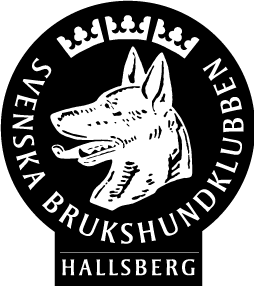 PROTOKOLL STYRELSEMÖTE 11 juni 2018Närvarande: Emelie Hörman, Elisabeth ”Bettan” Holm, Anita Petersson samt Carry Jiewertz Larsson§ 1 Ordförande förklarar mötet öppnat§ 2 Bettan valdes till justerare§ 3 Dagordningen godkändes§ 4 Vi gick igenom föregående mötesprotokoll och la det till handlingarna§ 5 Ekonomisk rapport      På företagskontot finns 29.279,27kr      På placeringskontot: 291.581,60kr      På swishkontot: 943kr      Kassören, Anita, mailar balans och resultatrapport till styrelsen, Anita kommer även göra en mallför kvitton där det framgår till vad inköpet är§ 6 Inga rapporter har inkommit§ 7 Inga skrivelser§ 8 Nya frågorMedlemsmötet 27 juni strukturerades upp och en arbetsfördelning gjordesKökssektorn, Emelie kontaktar sektorn och planerar in ett möte tillsammans med styrelsenPunkter till medlemsmötet 27 juni gjordes, bl.a. valet av Susann Spåre som sammankallande i FARN-sektorn, samt förslaget om öppenträningarnaStädning av kontoret : Vi kallar en från varje sektor till en städträff, tidpunkt förslagsvis i september/oktoberSkylt Brukshundklubb Riksväg 50, Anita kollar med Majsan var man köper skylt, styrelsen beslutar att skylt ska köpas in och sättas på befintlig stolpeAngående att boka buss till Stockholmsmässan i december så tar vi upp det på medlemsmötet 27 juniNär det gäller kvarvarande loppisgrejor så beslutade styrelsen att under sommaren säljer vi ut allt för10kr/styck, den15 augusti skickar vi det som är kvar till Bra&Begagnat i HallsbergLäger 2018, Emelie har inte fått någon feedback från sektorerna efter att vi bollade frågan till dem då vi fått in för få intresseanmälningar till att ha läger på Finnåkers kursgård, i år blir det alltså inget lägerStaket appellplanen kommer att köpas in och två dagar är planerade då vi tillsammans i klubben ska hjälpa till och sätta upp detFrågan om att få hyra klubbens avilityhinder avslåsEngångsmaterial café – styrelsen beslutar att vi övergår till engångsmaterial vad gäller muggar (till både varm och kall dryck) samt kaffeskedarSwish, Anita informerar om detta på medlemsmötet 27 juniSkrivare, under inlärningen av vår nya kassör så har Marianne Sandberg hjälpt till och pga allt som måste skrivas ut så har hennes skrivare gått sönder, vi kollar vad en motsvarande skrivare kostar, Carry rekommenderar den skrivare hon har en Canon som skriver ut, scannar och kopierar även foton§10   Inga övriga frågor§11 BeslutInköp av skylt som visar var vi finnsLoppis, vi säljer allt, fram till 15 augusti, för 10kr/st, det som är kvar efter det skickas till Bra&BegagnatKlubben hyr inte ut agilityhinder §  Mötet avslutadesVid protokollet		Ordförande——————————————————	——————————————————Justeras——————————————————